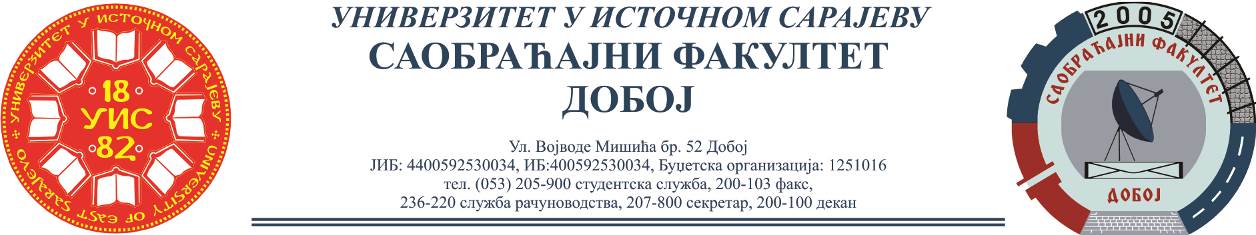 REZULTATI DRUGOG KOLOKVIJUMA IZ PREDMETA LOGISTIČKI KONTROLING ,ODRŽANOG 26.01.2021.Drugi kolokvijum su položili:Za položeni kolokvijum neophodno je ostvariti minimalno 51 bodova.Ukoliko student želi da ostvari uvid u rad potrebno je da se obrati u kabinet broj 42.Predmetni profesorDr Marko Vasiljević, red.profesor		Predmetni asistentEldina Mahmutagić, dipl.ing.saobraćajaRed.br.Ime i prezimeBr.indeksaOstvarenoBodova(max 100)1.Nadina Omerčić1272/171002.Smilja Miškić1315/171003.Danijela Vidović1278/17974.Dajana Vujičić1292/17865.Tanja Teodosić1279/17846.Armina Kadrić1313/17807.Amar Mešić1215768.Emina Mujkanović1311/1752